1.4. Melléklet: Ki vagyok én?Poszméh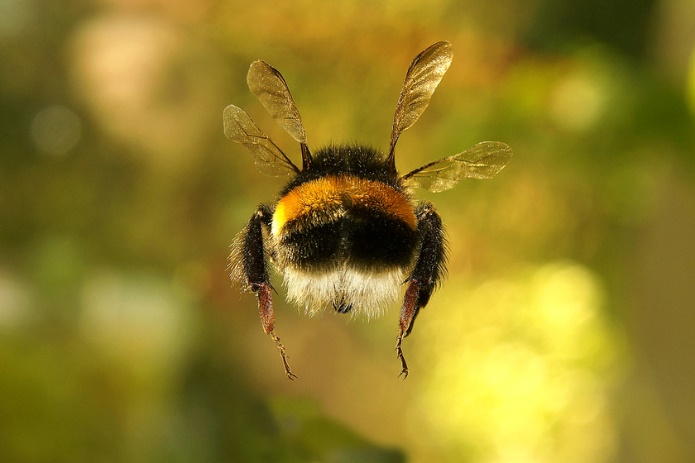 Háziméh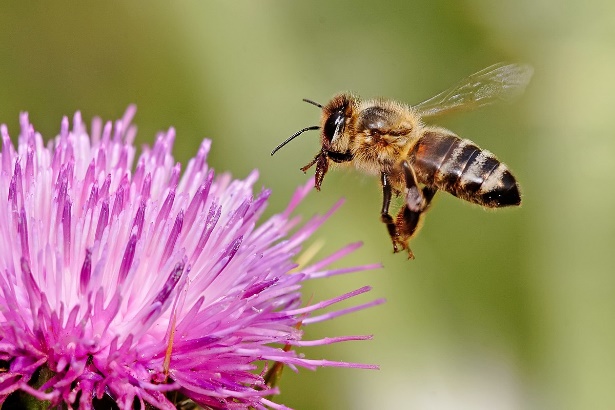 Zengőlégy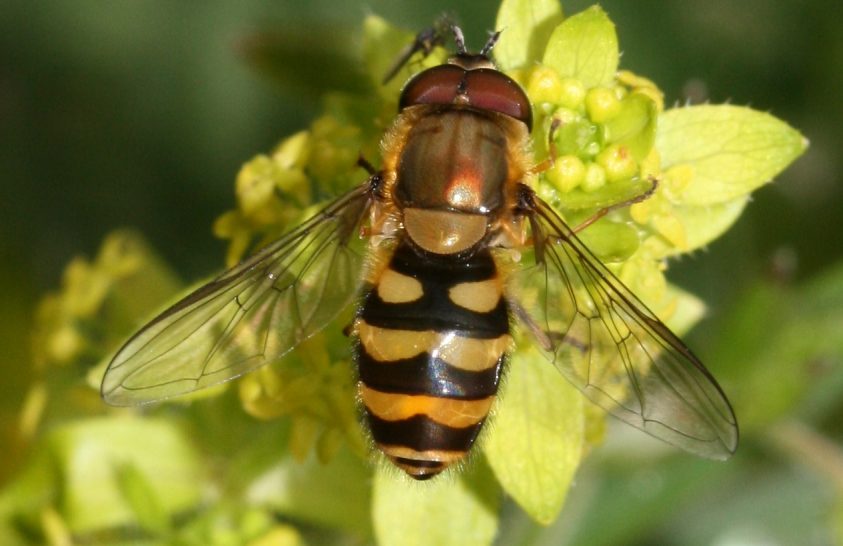 Német darázs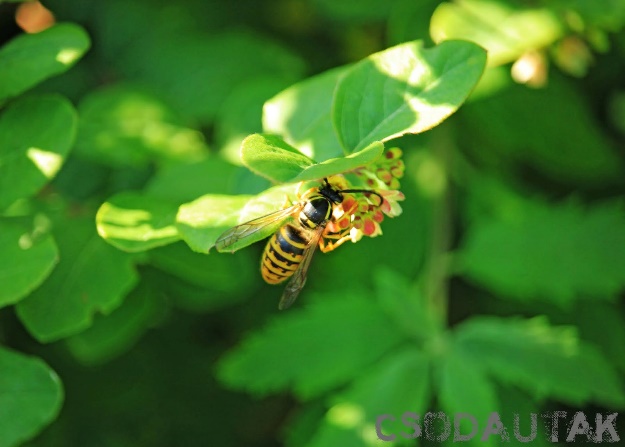 Nappali pávaszem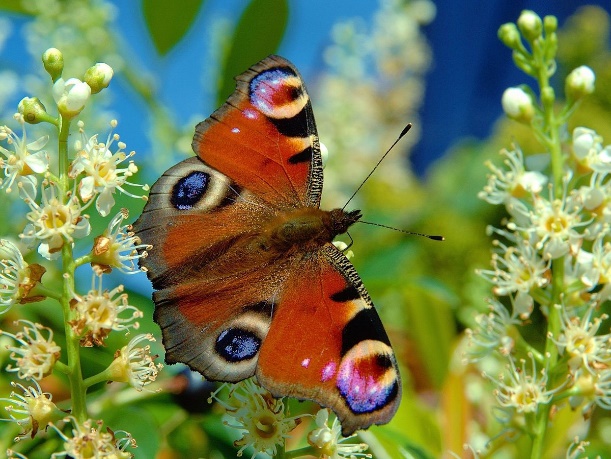 Szarvas faliméh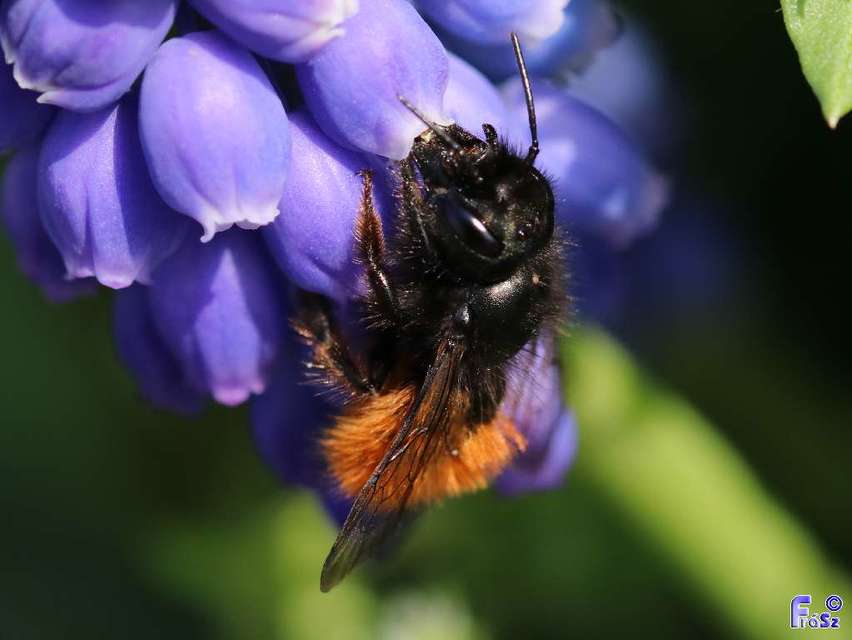 Hétpettyes katica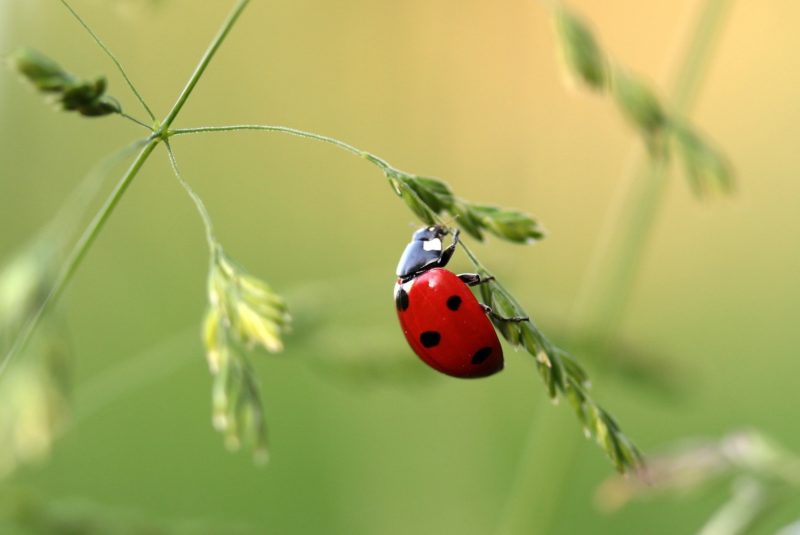 Éjjeli lepke (fagyalszender)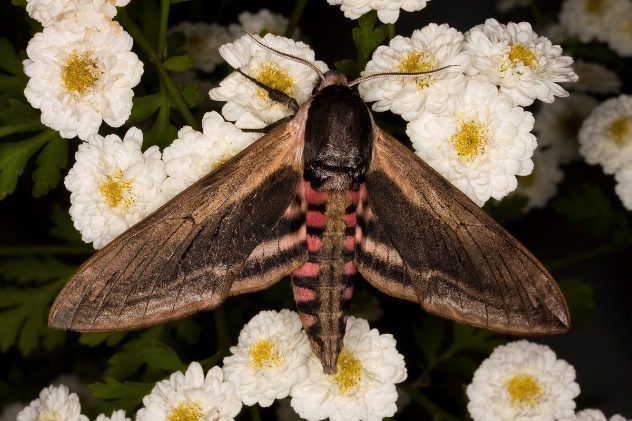 Verőköltő bodobács (suszterbogár)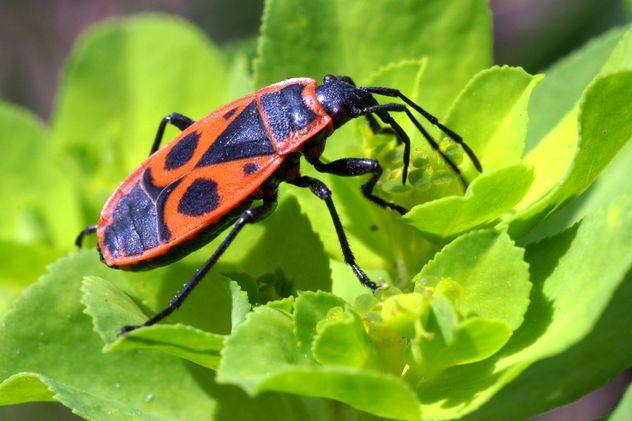 Rózsabogár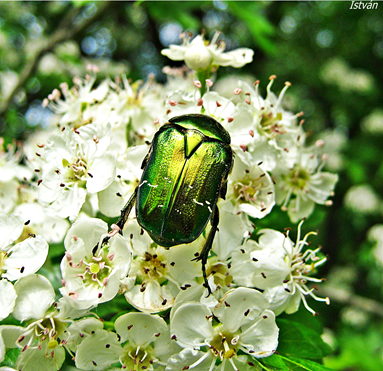 Vöröshangya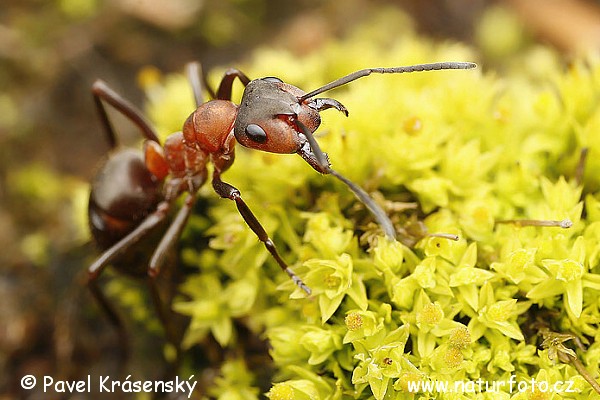 Fehérpettyes álcsüngőlepke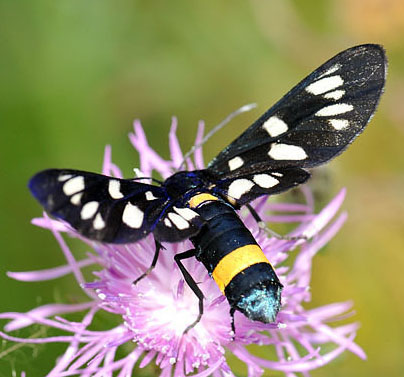 Májusi cserebogár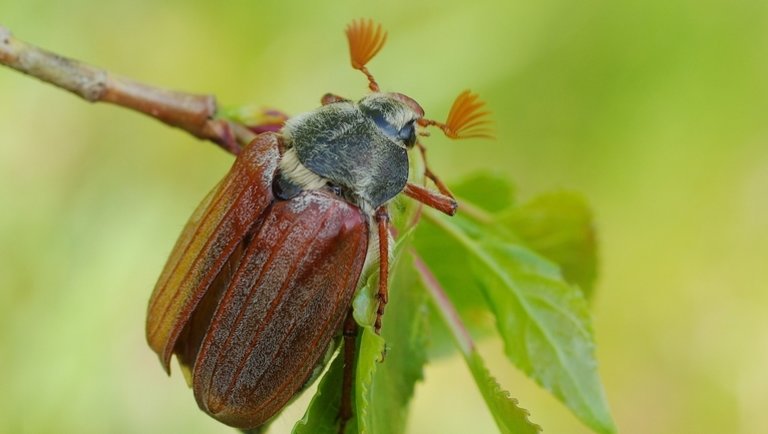 Káposztalepke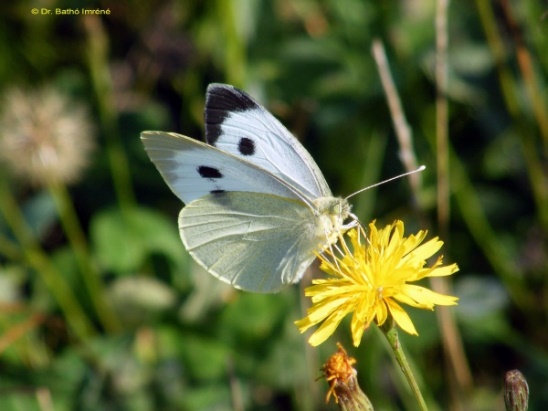 Szöcske (Magyar tarsza)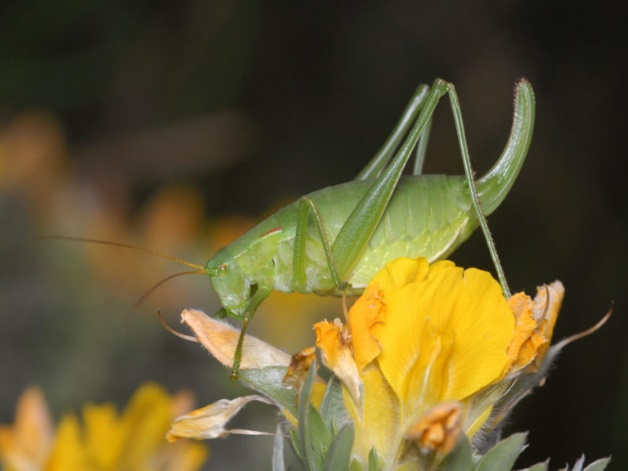 Gyöngyházlepke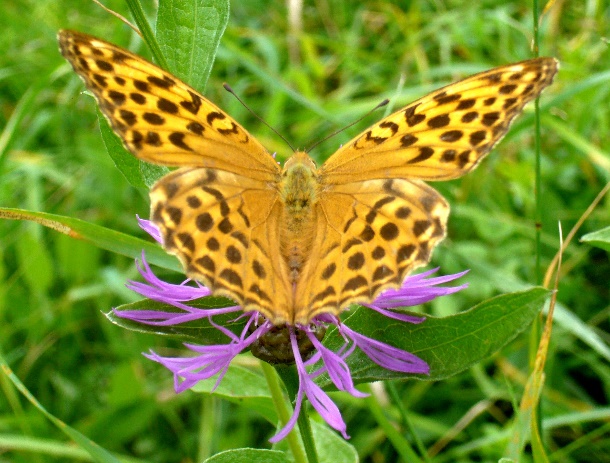 Kis hőscincér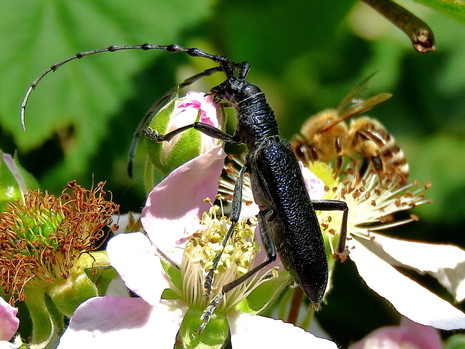 Denevér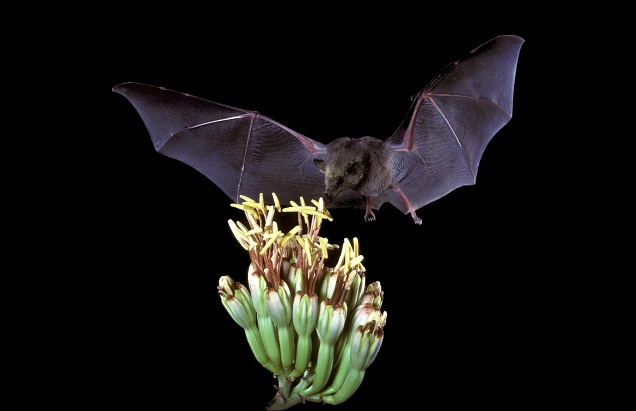 Kolibri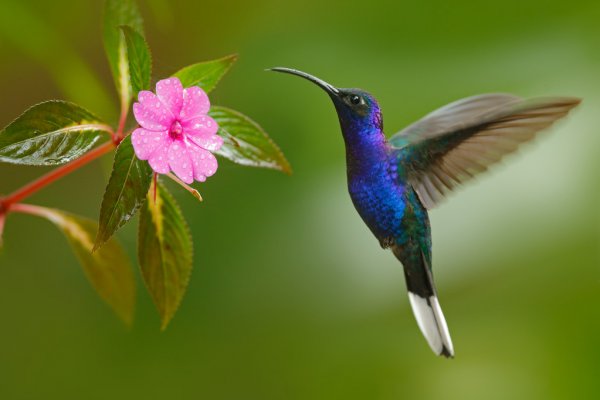 Kacsafarkú szender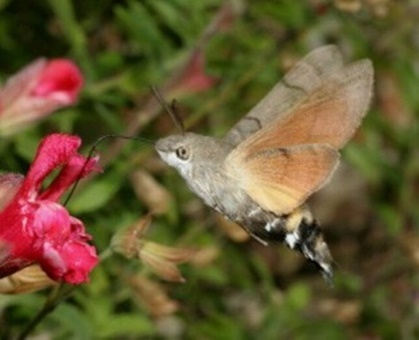 Gubacsszúnyog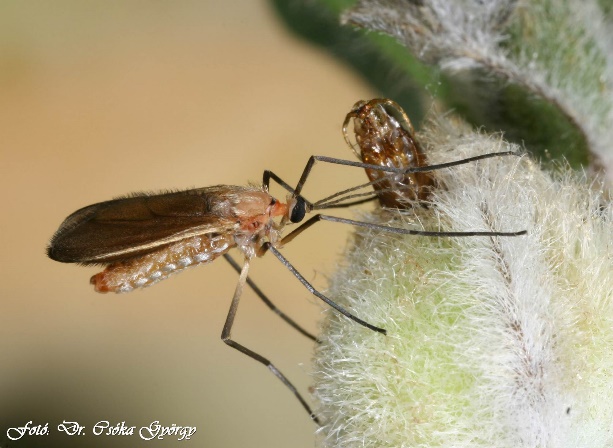 Német darázs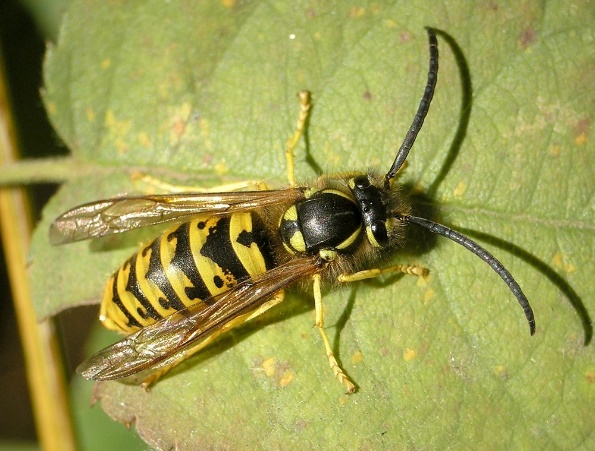 